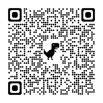 Use this table to help you revise. Use the web pages linked to the QR codes to revise a topic and then answer the questions to the right. There are more questions on Educake and other resources on the school website. It will help to use Y7 & Y8 resources too as questions can be based on any topic in Key Stage 3! TopicRAGQR codeQR codeFacts I Need to KnowEarth and Space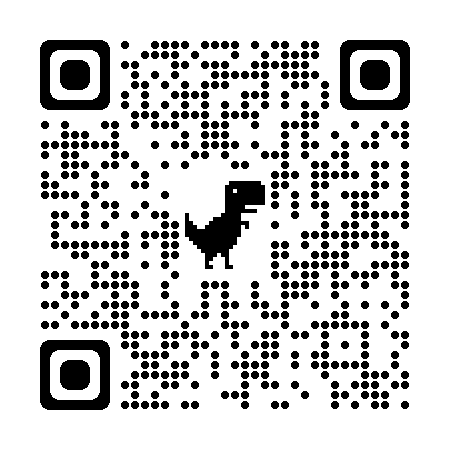 Why do we have different seasons?Draw the magnetic field around the Earth.What are the differences between mass and weight?What are artificial satellites used for?What are the differences between comets and asteroids?Forces Fields and Electromagnets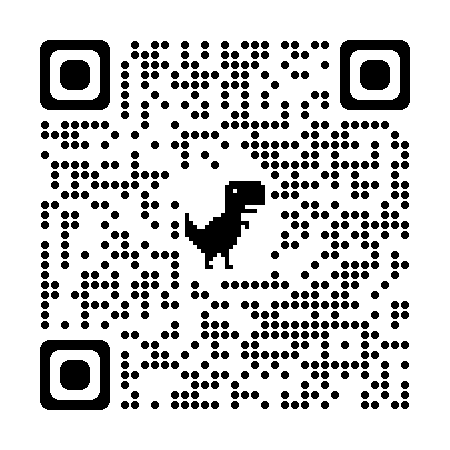 What does the gravitational field around the Earth look like?What is happening inside a wire when an electric current flows?What is the effect of increasing resistance on the current?What do you need to measure to calculate the resistance of a piece of wire?How do you build an electromagnet?Where are electric motors used?Energy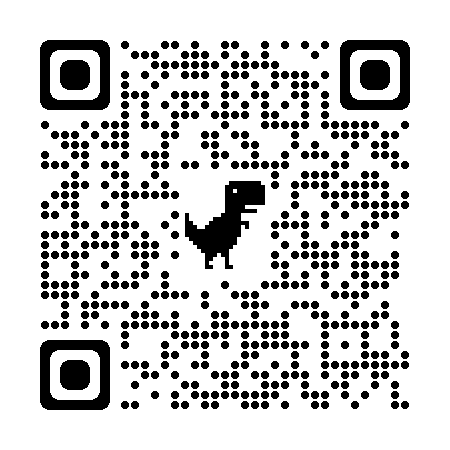 What does the Law of Conservation of Energy tell us?What does a Sankey diagram show?Why is trapped air such a good insulator?What are kinetic and gravitational potential energy stores? What are the advantages and disadvantages of renewable energy resources?Motion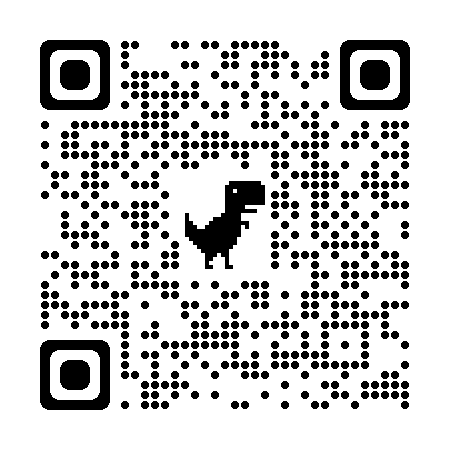 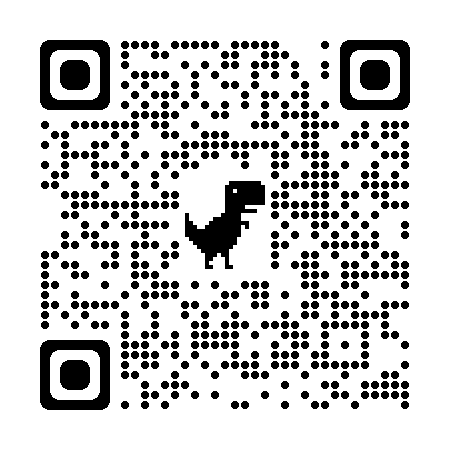 What is the difference between a vector and a scalar?What is the equation to calculate average speed?What does a horizontal line represent on a distance-time graph?What does a positive linear relationship represent on a distance-time graph?